Auxiliar Software CADAyudante: Matías Lasen Andrade, estudiante 4to año Ingeniería Civil Mecánica.Fecha: 3-Junio-20131.-  Definición de partes.	Las siguientes imágenes son solo mostrativas y esquemáticas, no es necesariamente el objetivo de la tarea 3B.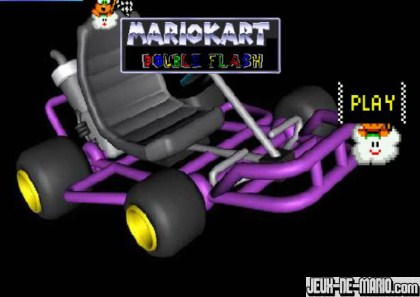 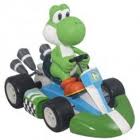 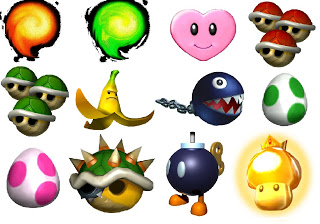 Chasis.	                                          	Cubierta, asiento, ruedas, etc.         Objetos para arrojar.2.-Preparación.1. Chasis.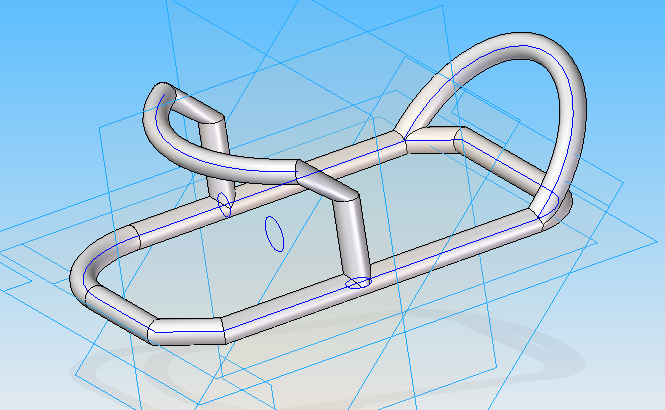 2. Asiento.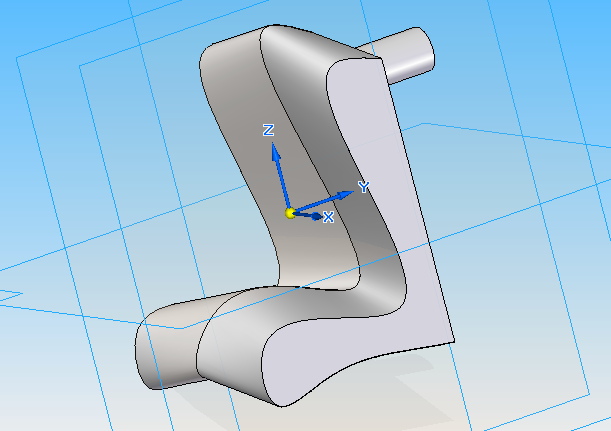 3. Ensamblaje.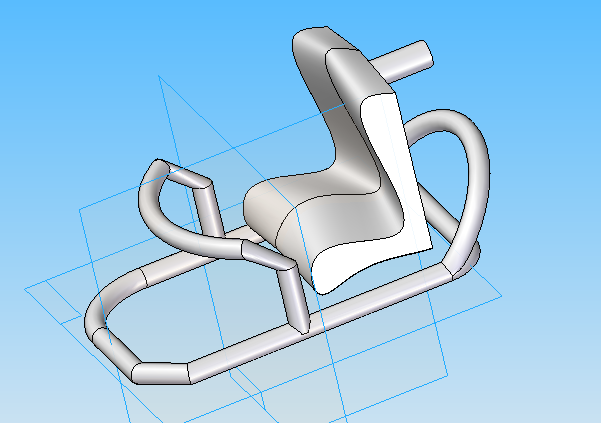 